 SKRZYNKA ZAUFANIA Nie radzisz sobie z jakimś problemem? Nie wiesz do kogo zwrócić się o pomoc?Czujesz się samotna/y, wykorzystywany, przeżywasz kłopot, Twoi rodzice nie potrafią się porozumieć, chcą się rozwieść, ktoś stosuje wobec Ciebie przemoc fizyczną lub psychiczną, padłeś ofiarą przemocy w cyberprzestrzeni, nie radzisz sobie z nauką lub masz inne kłopoty?Jeśli coś Was niepokoi, denerwuje, macie trudności lub pytania, ale z różnych powodów nie chcecie przyjść z nimi bezpośrednio do psychologa lub pedagoga, opiszcie je na karteczkach i wrzućcie doSZKOLNEJ SKRZYNKI ZAUFANIA! Znajdziecie ją na trzecim piętrze, na korytarzu.Skrzynka jest opróżniana w każdy piątek, a w ciągu następnego tygodnia pani psycholog i pedagog zajmują się rozwiązywaniem spraw opisanych na karteczkach.Zapraszamy do korzystania!Zasady korzystania ze skrzynki:Nikt Cię nie będzie oceniać. Jesteś ważna/y niezależnie od tego, w jakiej sprawie napiszesz.Pomożemy Ci w każdym problemie, z którym nie potrafisz sobie poradzić. Nie ma problemów ważnych i nieważnych – możesz pisać w każdej sprawie, która jest dla Ciebie trudna.Pisząc do nas podaj imię i wiek (to ułatwi nam sformułowanie porady) oraz klasę.Zapewniamy dyskrecję. Wszystko o czym nam powiesz, będzie tajemnicą, chyba że zagrażałoby to Twojemu życiu bądź zdrowiu.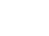 